February 2018			 www.amitybuffalo.org					             email: amityclubbuffalo@gmail.com Program Hours:Sun-Fri 6 pm – 10 pmSat.    2pm - 10pm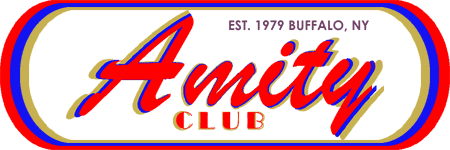 Location:340 Military Rd.Buffalo, NY 14207Phone:(716) 877-9025SundayMondayTuesdayWednesdayThursdayFridaySaturday1A.A8:00PM2Groundhog DayN.A8:00PM3A.A7:00PMKaraoke 9-?4Super Bowl 6:30N.A7:00PM5N.A7:00PM                6Ping PongN.A7:30PM7A.A8:00PM8A.A8:00PM9N.A8:00PM10A.A          7:00PMKaraoke 9-?11N.A7:00PM12N.A7:00PM13CheckersN.A7:30PM14A.A8:00PM15A.A8:00PM16N.A8:00PM17A.A7:00PMKaraoke 9-?18N.A7:00PM19Presidents DayN.A7:00PM20FoosballN.A7:30PM21A.A8:00PM22A.A8:00PM23N.A8:00PM24A.A7:00PMKaraoke 9-?25N.A7:00P26N.A7:00PM27Ping PongN.A7:30PM28A.A8:00PM